Wir wünschen Guten Appetit                                       Tel. 0261/80803120 Fax 21                                              Änderungen vorbehalten           Speisenkarte                                  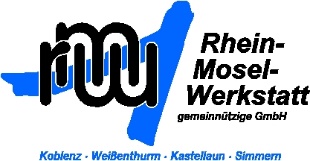 06Montag 07.02.2022Dienstag 08.02.2022Mittwoch 
09.02.2022Donnerstag	  10.02.2022Donnerstag	  10.02.2022Freitag  11.02.2022                              Samstag
12.02.2022Samstag
12.02.2022Samstag
12.02.2022Samstag
12.02.2022Menü IFischschnitte paniert KräutermayonnaiseSalzkartoffeln1GurkensalatBerliner ErbseneintopfGeflügelwurst BrötchenPannacottaErbseneintopfGeflügelwurst BrötchenPannacottaPaprikarahmschnitzelSpätzleGurkensalatDessert1 A,F,J,O,P,TPaprikarahmschnitzelSpätzleGurkensalatDessert1 A,F,J,O,P,TPaprikarahmschnitzelSpätzleGurkensalatDessert1 A,F,J,O,P,TPaprikarahmschnitzelSpätzleGurkensalatDessert1 A,F,J,O,P,TPaprikarahmschnitzelSpätzleGurkensalatDessert1 A,F,J,O,P,TPaprikarahmschnitzelSpätzleGurkensalatDessert1 A,F,J,O,P,TPaprikarahmschnitzelSpätzleGurkensalatDessert1 A,F,J,O,P,TPaprikarahmschnitzelSpätzleGurkensalatDessert1 A,F,J,O,P,TPaprikarahmschnitzelSpätzleGurkensalatDessert1 A,F,J,O,P,TSchweinerouladeJäger ArtSalzkartoffelnWirsinggemüseDessert 1,3,4,5,6,7SchweinerouladeJäger ArtSalzkartoffelnWirsinggemüseDessert 1,3,4,5,6,7SchweinerouladeJäger ArtSalzkartoffelnWirsinggemüseDessert 1,3,4,5,6,7SchweinerouladeJäger ArtSalzkartoffelnWirsinggemüseDessert 1,3,4,5,6,7SchweinerouladeJäger ArtSalzkartoffelnWirsinggemüseDessert 1,3,4,5,6,7ErbseneintopfSiedewurstBrötchenDessert 1,3,5,6,7ErbseneintopfSiedewurstBrötchenDessert 1,3,5,6,7Menü IIBratwürstel 2BratensauceKartoffelpüreeSauerkrautDessert1 A,F,J,O,P,TBratwürstel 2BratensauceKartoffelpüreeSauerkrautDessert1 A,F,J,O,P,TBratwürstel 2BratensauceKartoffelpüreeSauerkrautDessert1 A,F,J,O,P,TBratwürstel 2BratensauceKartoffelpüreeSauerkrautDessert1 A,F,J,O,P,TBratwürstel 2BratensauceKartoffelpüreeSauerkrautDessert1 A,F,J,O,P,TBratwürstel 2BratensauceKartoffelpüreeSauerkrautDessert1 A,F,J,O,P,TBratwürstel 2BratensauceKartoffelpüreeSauerkrautDessert1 A,F,J,O,P,TBratwürstel 2BratensauceKartoffelpüreeSauerkrautDessert1 A,F,J,O,P,TBratwürstel 2BratensauceKartoffelpüreeSauerkrautDessert1 A,F,J,O,P,TSeelachs paniertRemouladensauceSalzkartoffelnBlattsalatDessertSeelachs paniertRemouladensauceSalzkartoffelnBlattsalatDessertSeelachs paniertRemouladensauceSalzkartoffelnBlattsalatDessertSeelachs paniertRemouladensauceSalzkartoffelnBlattsalatDessertSeelachs paniertRemouladensauceSalzkartoffelnBlattsalatDessertMenü III
Für DiabetikerGeeignetMenü IV
FleischlosVege. GulaschSalzkartoffelnWirsinggemüseMilchreis MöhrenschnitzelTomatensauceButterreisKaisergemüseObst Menü V
Zwiebelmett 2Brot & ButterDessert1 A,F,J,O,P,TZwiebelmett 2Brot & ButterDessert1 A,F,J,O,P,TZwiebelmett 2Brot & ButterDessert1 A,F,J,O,P,TZwiebelmett 2Brot & ButterDessert1 A,F,J,O,P,TZwiebelmett 2Brot & ButterDessert1 A,F,J,O,P,TZwiebelmett 2Brot & ButterDessert1 A,F,J,O,P,TZwiebelmett 2Brot & ButterDessert1 A,F,J,O,P,TZwiebelmett 2Brot & ButterDessert1 A,F,J,O,P,TZwiebelmett 2Brot & ButterDessert1 A,F,J,O,P,T